Unit: Project PlanningLesson: Project ProposalAgricultural Content Standards: Core: ABM CLF 414, 417, 413; SAE CLF 611, 612, 613; Ag Mech CLF 913, (Adv. Clusters) 2150, 2450Language Arts Content Standards: Grades 9-10  2.3, 2.7; Writing 1.1, 1.2, 2.5(a-d), 2.6(a-d)Time to Completion: 50-100 minutesMaterials Required:	-Packet (for every student)		-Project Ideas		-Current Calendar			-Sample of Completed Packet		-Examples of Completed ProjectsIntroduction:	The anticipatory set should include a discussion about projects prior to this lesson.  The students should have seen the basics of drafting, scheduling, and project definition.  They should come to class with a basic project in mind.	To lead into this activity, the instructor should use previously completed projects to illustrate ideas that can be completed within the class.  As the instructor observes student “buy-in,” then the packet can be introduced.		PASS OUT PACKETBody:	Review several completed project proposals.  These proposals should match with the sample projects presented earlier.  As the students and instructor review the completed packet, the instructor should ask guided questions.  Sample guided questions could include the following:What is the definition of this project?Are there any similarities between definitions (i.e. scope, goal, objectives, etc…?)How much will the project cost?Are costs itemized?Is there a bill of materials?Is there a basic timetable?How long will the project take to complete (hrs and actual date estimated for completion)Was this project finished on schedule?Given the proposal, and seeing the finished product, what grade would you assign?As the students begin to understand what is expected, then they will need to fill in their own packet.  After they have successfully completed their packet, including a basic sketch and schedule, and the instructor has signed off, the student will need get final approval from any community contributor and parent.  Summary/ Review:	To review the lesson, the instructor should monitor the class (by walking around) and randomly check for understanding, while answering any questions that may arise.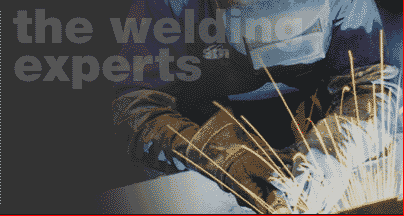 																																																																	Project Proposal:Student Plans, Rights, & ResponsibilitiesSPRING CREEK HIGH SCHOOL/SPARTAN WELDINGWelding/Equipment Fabrication .Instructor: Mr. AlbisuuPrefaceIntent:This document provides the student, instructor, and parents with a clear understanding of the intended project.  By completing this packet, the student, parents, and instructor have a tool for the grading of the project; this document also serves as a way to define the contribution of all persons involved in the successful completion of this project.  Directions:By completing this form (and receiving instructor consent), the student agrees to complete the project to the best of their ability given the tools, space and equipment available at the time.  To successfully complete this form, the student will need to clearly state the scope, goals, objectives, specifications, timeline, materials required, estimated cost, and a completed project contract.Project Rules and Policies:I understand that I have to work on this project until it is 100% completed.I understand that if I do not complete this project I will receive a failing gradeI understand that I can not change any partnerships that were established during the planning or construction phases of the project.If I terminate any partnership during the project, I will receive a grade no higher than a C.I also understand that a project left in the shop without the consent of the instructor for more than one week after the project unit, will become the property of the Ag shop, and will be sold for the benefit of the Ag shop.I am responsible for identifying my project and materials so that others cannot make claims upon my materials.If my project is stolen, I am still responsible for the costs of the project.  I have estimated the cost of the project and have received the consent of the instructor for the construction of the project.I understand that my grade is not only dependent upon my project, but also includes my professionalism, cleanup, participation, preparedness, and work.I will not blame any partners for any imperfections in the project.  Ultimately the project reflects my concept of quality and craftsmanship.I AM RESPONSIBLE FOR THE COST OF MY PROJECT, REGARDLESS OF ITS FINAL OUTCOME (FINISHED OR UNFINISHED).__________________________________________________(Student Signature)					(Date)CONTENTSProject Draft ideaProject ProposalProject Description (Briefly describe what you want to build-- include all specs, why you want to build it, and for whom you will build the project): Must be filled out completely.______________________________________________________________________________________________________________________________________________________________________________________________________________________________________________________________________________________________________________________________________________________________________________________________________________________________________________________________________________________________________________________________________________________________________________________________________________________________________________________________________________________________________________________________________________________________________________________________________________________________________________________________________________________________________________________________________________________________________________________________________________________________________________________________________________________________________________________________________________________________________________________________________________________________________________________________________________________________________________________________________________________________________________Anticipated Time to Complete (hrs): ______________________________________Anticipated Cost of Construction: ________________________________________Anticipated Ending Date: __________________________________________________Bill of MaterialsProject Schedule 								Month:Month:Project ContractThis agreement is entered into this _______________ day of ___________________, 20_____, until the completion of the project, between _______________________________ (student) and ______________________________ (teacher) and covers the student’s fabrication project: _____________________________________________________________________.This agreement must contain statements concerning who has the responsibility for providing: equipment, land, buildings, capital (money), and management.  The student agrees to provide the following:____________________________________________________________________________________________________________________________________________________________________________________________________________________________________________________________________________________________________________________________________________________________________________________________________________________________________________________________________________________The student is to receive:____________________________________________________________________________________________________________________________________________________________________________________________________________________________________________________________________________________________________________________________________________________________________________________________________________________________________________________________________________________The teacher agrees to provide the following:1) I will provide technical assistance, support, and mentoring.2) I will also provide the time, equipment, and facilities necessary (if available) to complete the project in a reasonable amount of time; I will also promptly inform the student of any technical limitations as they arise.__________________________________________________________________________________________________________________________________________________________________________________________________________________________________________The teacher will receive:1) Monetary compensation for supplies (as determined in project proposal or unless otherwise waived by the teacher).2) The attention (as required), respect, and professional behavior of the student.3) If the project is left, unattended, at the facility, without the consent of the instructor, for more than one month after the local fair, then the project will be auctioned by the instructor for the benefit of the class or the local FFA chapter.  The student will still be responsible for all material costs.__________________________________________________________________________________________________________________________________________________________________________________________________________________________________________Sign and Date________________________________________________________	(Student)						(Date)________________________________________________________	(Teacher)						(Date)________________________________________________________	(Parent)						(Date)________________________________________________________	(Project Owner)					(Date)________________________________________________________	(Other Party	)					(Date)Project ProposalPage______Bill of Materials______Project Schedule______Project Contract______Project Drawings______Bill Of MaterialsSpartan Welding Steel/Project Order FormSpartan Welding Steel/Project Order FormSpartan Welding Steel/Project Order FormSpartan Welding Steel/Project Order Form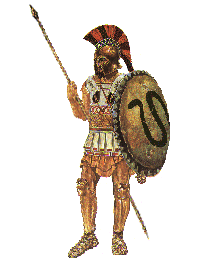 Buyers Name:Buyers Name:Project Description: Project Description: Project Description: Date:QuantityLengthSize/DescriptionTotal FtPrice/FtTotal PriceGrand Total